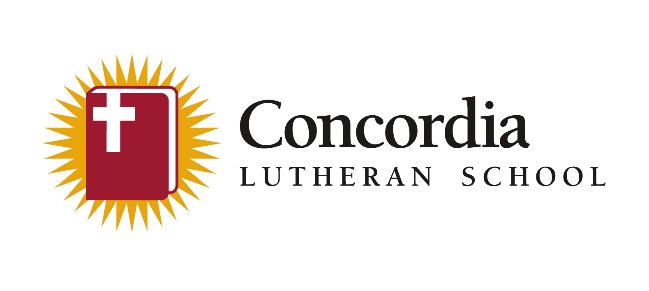 Concordia Lutheran School provides families with a Christ-centered, academically challenging education to equip students for lifelong Christian discipleship and serves as a witness for Christ to our community and world.Coronavirus Action Plan							March, 2020Current Actions:Notify stakeholders regarding the current status of the coronavirus and actions being taking by the faculty and staff of Concordia Lutheran School.All homeroom teachers are to review proper handwashing with students.Faculty and Staff are to provide frequent opportunities for students to wash their hands and monitor this through age appropriate procedures.Custodians are to make cleaning the following touchpoints a high priority:Door handles, crash bars, doorknobsHandrailsSinks and drinking fountainsAll surfaces that are frequently touched by multiple peopleFaculty and Staff are to make cleaning the following touchpoints a high priority:TelephonesDesks, chairs, tables, lockersComputer keyboards, mouse padsPlayground equipmentAnything else that is handled frequently by multiple people.All classrooms are to be supplied with antibacterial wipes and Kleenex.Students exhibiting symptoms of illness will be placed in the “sick room” until they are picked up by a parent/guarding or designated person. Individuals are not to return to school and school activities for at least 24 hours after their fever is gone. Fever should be gone without the use of a fever-reducing medicine. A fever is defined as 100°F (37.8°C) or higher.Administration may require that a student, staff or faculty member be removed from school or school activities if administration deems that a student, staff or faculty poses a health risks to others.  Future Actions To Be Implemented As Appropriate:Notify stakeholders regarding changes in the status of the coronavirus and actions being taking by the faculty and staff of Concordia Lutheran School.When possible increase space between people at school to at least 3 feet.If an excessive number of students are absent Concordia may close for a specified period of time.The administration of Concordia will continue to monitor CDC and other originations for updates regarding health concerns.As we look forward to Spring Vacation (3.23.2020-3.27.2020), it should be noted that travel is identified as a potential catalyst for the spread of the coronavirus. With this we are asking that all our families commit to helping keep our school community safe and healthy. If a student, staff or faculty member are feeling ill, have been in close contact with someone who is ill, or have travelled to an area under a CDC Travel Notice please remain at home and notify the school office.  